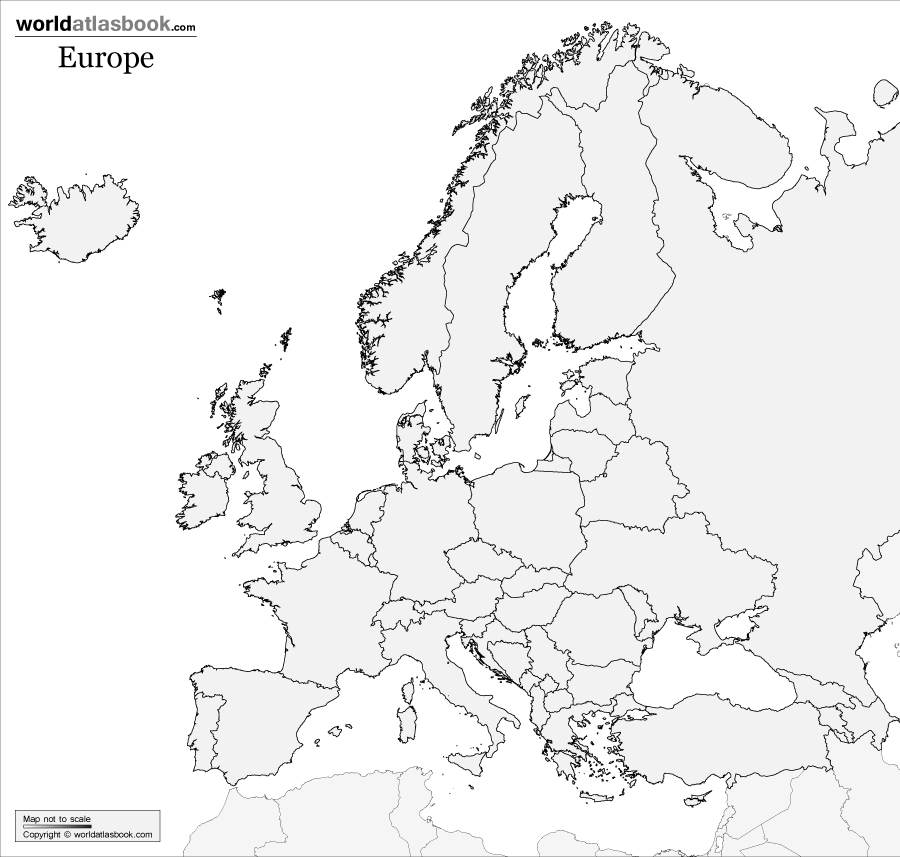 Label the following on your map:France 		Spain 		Netherlands		Portugal 		RussiaItaly		Germany	Poland			Austria			EnglandWorldatlasbook.com:  AsiaLabel the following: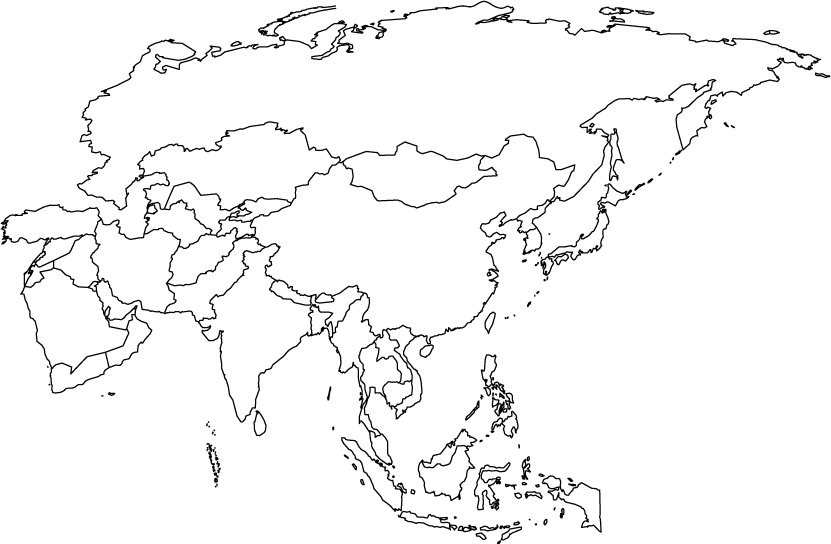 ChinaNorth KoreaSouth KoreaJapan